SHARUAH DOMESTIC AIRPORT (SHW) – S24 CAPACITY DECLARATIONRunwayOpen - 0400 UTC to 2000 UTCTerminalDomestic							Check-in4 counters. Domestic flights open 135 minutes before STD, closes 60 minutes before STD. Domestic flights 2 counters.Apron ParkingMiscellaneousSeparation of 60 minutes for every flight.GABA slot requests are managed by airport directly.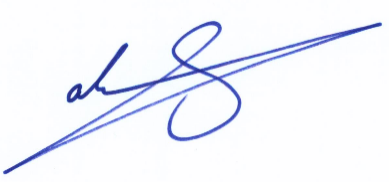 T60/15 Terminal Capacity LimitT60/15 Terminal Capacity LimitT60/15 Terminal Capacity LimitHours (UTC)ArrivalDeparture0400-1900360360Load Factor: x%Load Factor: x%Load Factor: x%